Чтобы снизить риск наезда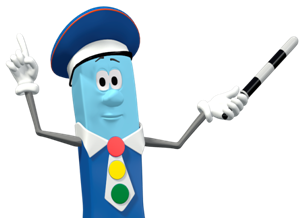 1. Необходимо обратить внимание на одежду, в которой ребенок собирается выйти на улицу. Темные цвета делают пешехода практически незаметными, особенно в пасмурную погоду и в сумерки.2. Световозвращатели можно разместить на сумках, куртке или других предметах. Формы светоотражательных элементов различны.Например:  Значки и подвески удобны тем, что их легко переместить с одной одежды на другую. 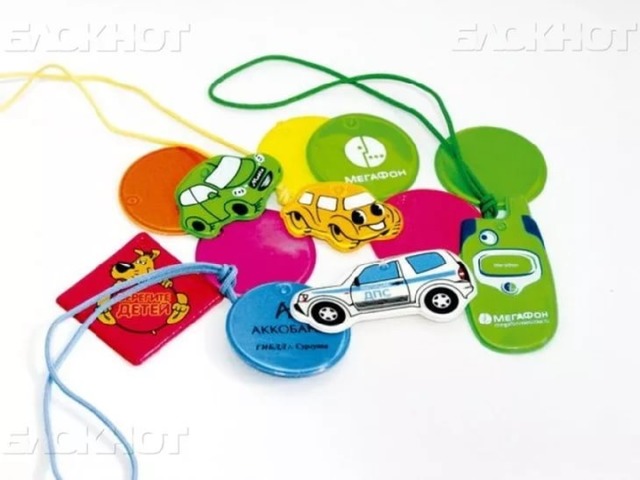 Самоклеющиеся наклейки могут быть использованы на различных поверхностях (искусственная кожа, металлические части и т.д.). 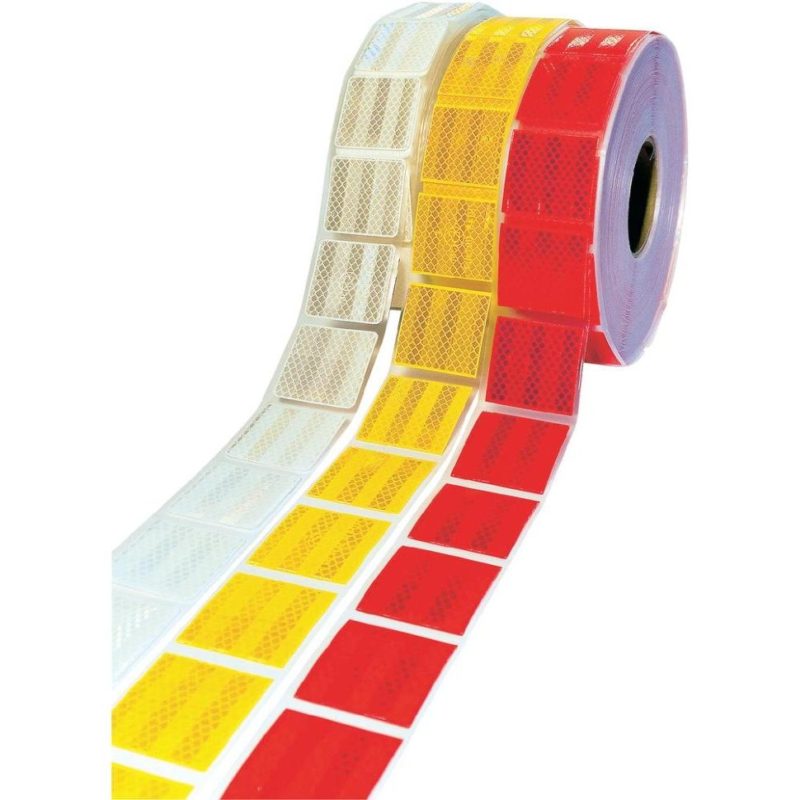 Есть и специальные светоотражающие браслеты.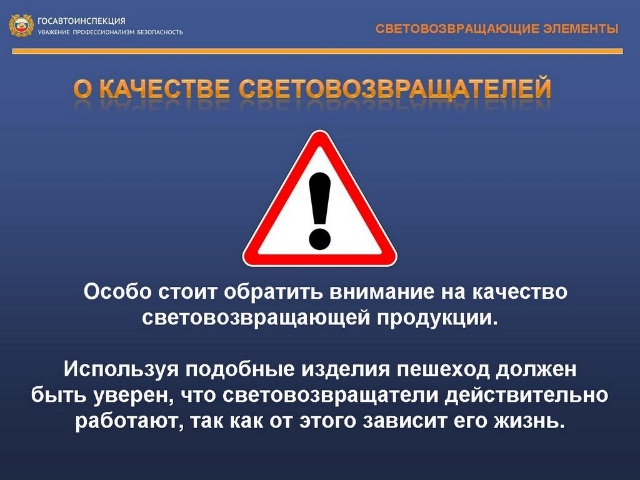 Светоотражающий элемент – надёжный защитник пешехода. Пешеходы - это самая незащищенная категория участников движения. Каждый тринадцатый пострадавший в ДТП - это по-прежнему ребенок. Поэтому родителям следует позаботиться о дополнительных мерах безопасности. Детский травматизм на дорогах снизился в 6 — 8 раз. 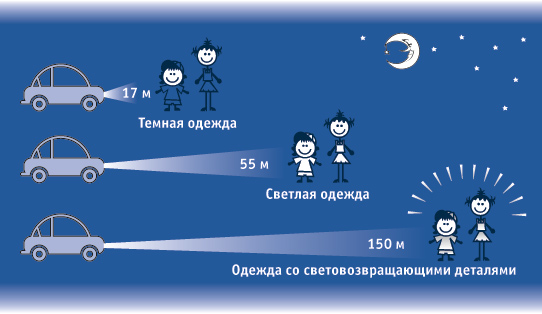 Это очень важное достижение, ведь светоотражающий элемент — не просто блестящий значок, делающий пешехода заметным. Он формирует определенную психологию, призывающую человека быть осторожным. Ведь даже цвет одежды влияет на безопасность. Для пешехода очень важно быть «видимым».КАК ПРАВИЛЬНО ИСПОЛЬЗОВАТЬ СВЕТОВОЗВРАЩАТЕЛИ :Используйте только качественные световозвращателиСветовозвращатели должны быть видны водителям с различных направленийПредочтительней использовать серые и светло-серые текстильные световозвращающие ленты и световозвращатели из ПВХ белого и лимонно-желтого цветаПлощадь поверхности одного световозвращающего элемента  должна быть не менее 25 см2Даже имея световозвращатели пешеходы должны знать и соблюдать ПРАВИЛА БЕЗОПАСНОГО ПОВЕДЕНИЯ НА ДОРОГЕ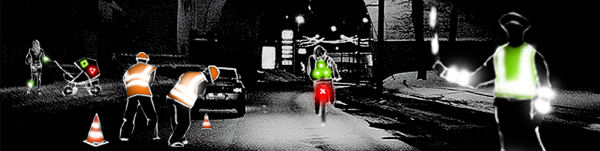 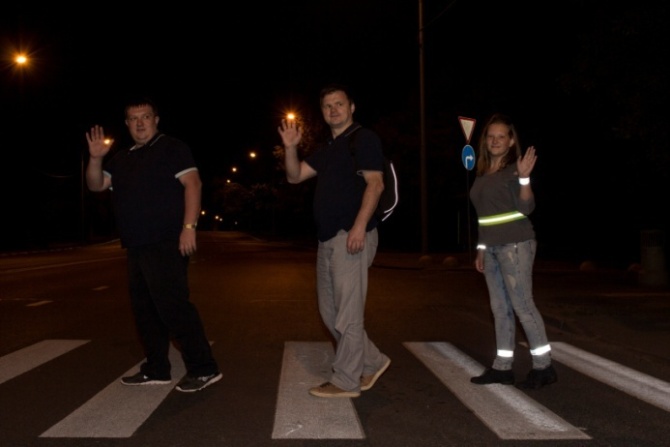 При использовании световозвращающих элементов в темное время суток риск гибели для пешеходов уменьшается примерно на 70 %СВЕТООТРАЖАТЕЛИ СОХРАНЯТ ЖИЗНЬ! БЕЗОПАСНОСТЬ ДЕТЕЙ – ОБЯЗАННОСТЬ ВЗРОСЛЫХ!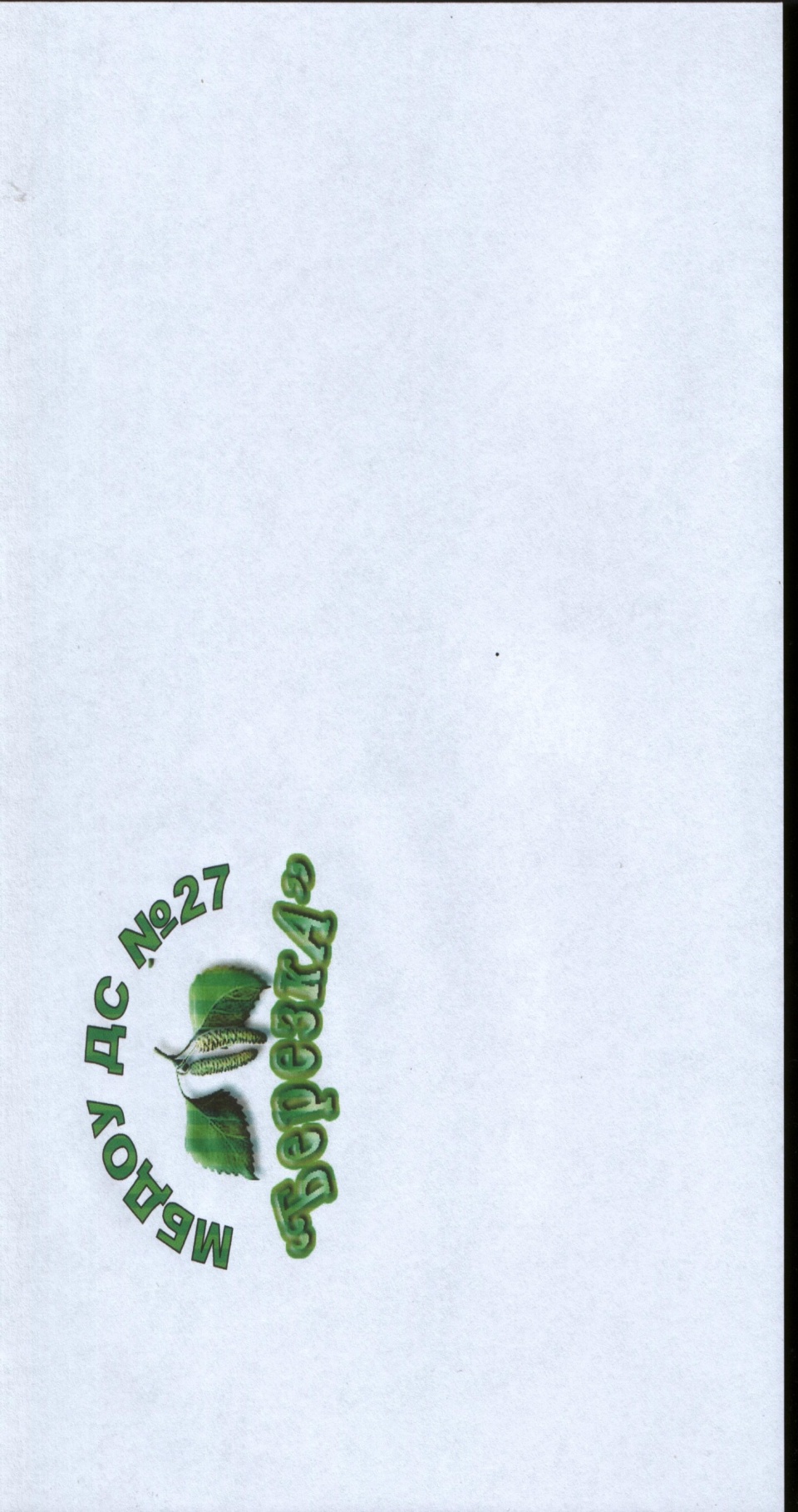 «Светлячок  надороге»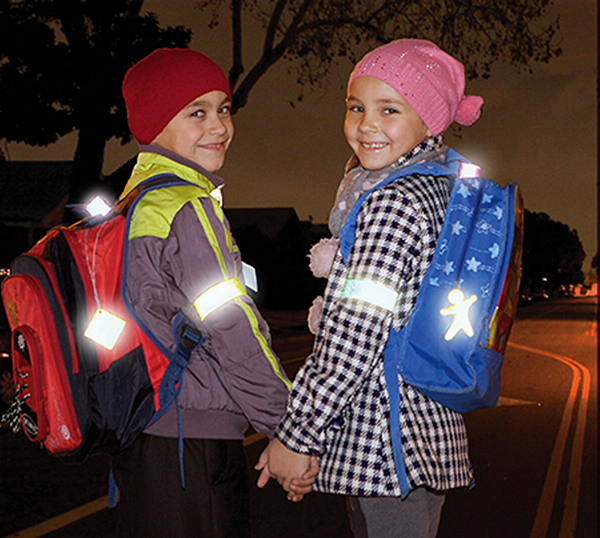 